Minutes of the PARISH COUNCIL MEETING held on Monday 17th April 2023 at 7.30pm at Plantation Hall, Colchester Road Heybridge CM9 4AL at 7.30pm.PRESENTIn the Chair:		Trevor Cable Councillors:		Miriam Lewis 	John Harrison			Ashley Jones 	Apologies: 		District Cllr Spenceley 			District Cllr Edwards			District Cllrs:		Anne Beale Bruce Heubner Absent:			Cllr Alam Cllr Gibson Cllr PerryMembers of Public:	1Officers:			Amanda Hilton Clerk The meeting stared at 7.30pm and it was noted the meeting was being recorded.22/367	Chairman’s WelcomeThe Chairman welcomed all members. 22/368	Apologies Apologies were received from District Cllrs Edwards and Spenceley. 22/369	MinutesMembers considered approving the Minutes Parish Council Meeting held on Monday 20th February 2023 and Monday 20th March 2023.  It was RESOLVED the minutes of the Parish Council meetings held on Monday 20th February 2023 and Monday 20th March 2023 be approved and confirmed. The draft minutes of the Environment and Facilities Committee held on Monday 27th March were received.The draft minutes of the Planning Committee held on Monday 3rd April 2023 were received. 22/370	InterestsNone22/371	Public ParticipationThe Chairman invited Mr S Foster to address members. Mr Foster thanked members for their time and confirmed he was concerned with the number of potholes in Heybridge.  The Clerk confirmed a substantial list of potholes identified had been submitted to the County Councillor for Heybridge. It was RESOLVED Mr S Foster would let the Clerk know the areas he was concerned about. 22/372	ReportsThere was no report from Cllr Durham.Members received report from District Cllr Edwards and District Cllr Spenceley and the contents were noted. There was no action required. 22/373	Committee UpdatesCllr Lewis updated members that the Planning Committee meeting due to be held on Monday 3rd April was not quorate and therefore no business could be transacted. There was no report from the Chairman of the Events Committee.The Chairman of the Environment and Facilities Committee thanked members of the committee for their continued effort to attend meetings and ensure matters progressed. There was no report from the Chairman of the Personnel Committee as he was absent. 22/374	Community Engagement Officer ReportMembers received a report from Gary Dyer and noted the contents. 22/375	Clerks Report.Members considered a request from a Fun Park to hire King George V Field. Members held a discussion, and it was RESOLVED not to accept this hire due to the length of stay. Members noted Plantation Hall would be a Polling Station on 4th May 2023 for the local elections. Members noted the East Ward was uncontested with Nick Spenceley, Nikki Swindle and Trevor Cable being duly elected.Members noted the next meeting of the Parish Council would be held on Monday 15th May 2023 (Statutory Parish Council Meeting)Members noted the Clerk had agreed to support 3 local youths with their Dule of Edinburgh awards. The youths are required to litter pick for 1 hour a week for a 12-week period and the picks were being over seen by Gary Dyer and Barry Harding. 22/376	Financial mattersMembers received updated statement of accounts for March 2023.Members received the bank reconciliation for March 2023 It was noted the balance of the bank account was £396,422.12 on 17th April 2023. Members received schedule of payments including invoices and accounts for payments dated 17th April 2023. Cllr Lewis PROPOSED to approve payments. SECONDED by The Chairman. It was RESOLVED to approve payments. Appendix 1a.Members considered advertising in the Maldon Cricket Club Handbook, Full Page £75.00, Half Page £40, Quarter Page £25.00. Cllr Lewis PROPOSED to accept the Full-Page advertisement cost of £75.00. SECONDED by the Chairman. It was RESOLVED to accept the Full-Page advertisement.22/378	CorrespondenceThe Clerk updated members on correspondence received and actions to be taken were noted.22/379 	Future Meetings The next meeting of the Environment and Facilities Committee will be held on Monday 24th April 2023.The next meeting of the Planning Committee will be held on Tuesday 2nd May TBCThe Statutory Meeting of the Parish Council will be held on Monday 15th May 2023 at 7.30pm.The Annual Parish Meeting will be held on Monday 22nd May 2023 at 7.30pm						The meeting closed at 8.15pm						Signed. 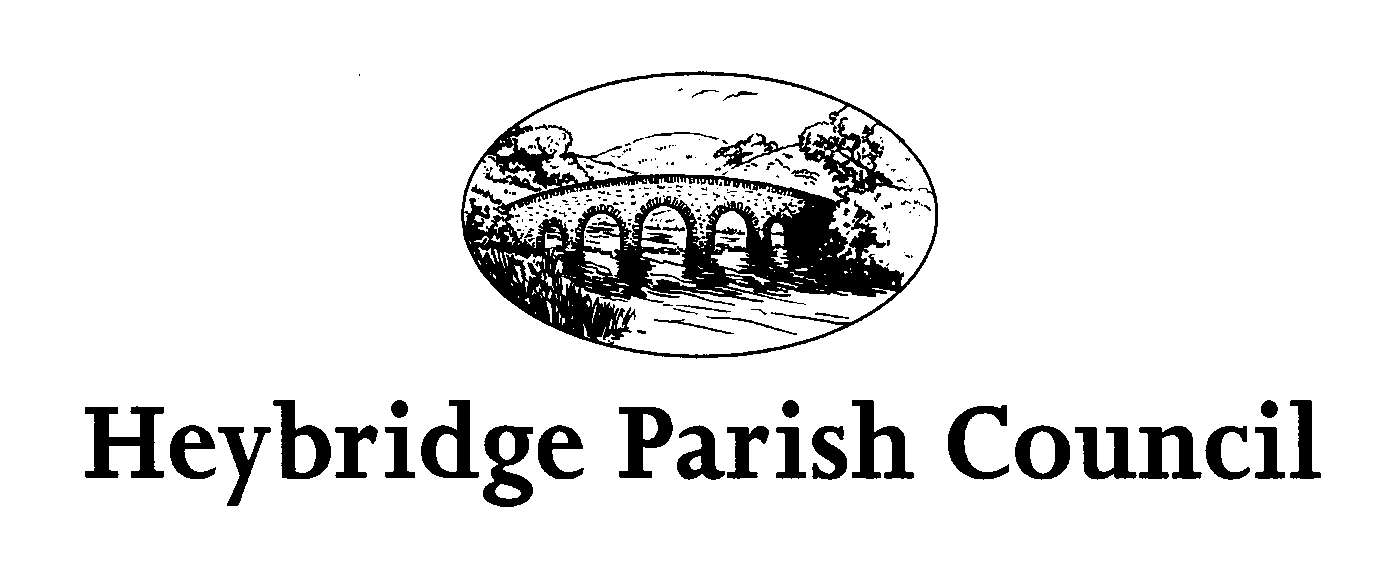 